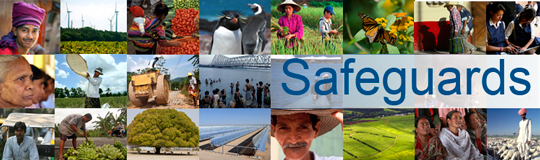 The World Bank Review and Update of the World Bank’s Environmental and Social Safeguard PoliciesConsultation Meeting with Implementing Agencies - Participant ListDate: March 21, 2013Venue: Jakarta, IndonesiaTotal Number of Participants: 27
No.Participant NameTitle/Organization Represented1Arief HeryanaPerusahaan Listrik Negara Unit Induk Pembangunan VI (PLN UIP VI)2Muhammas SatriPerusahaan Listrik Negara Unit Induk Pembangunan VI (PLN UIP VI)3Maisha D. ArdaniPerusahaan Listrik Negara Unit Induk Pembangunan VI (PLN UIP VI)4Farida ZaituniIndonesia Infrastructure Guarantee Fund (IIGF)5Puri MiwariIndonesia Infrastructure Finance6Netto MulyantoPerusahaan Listrik Negara Unit Induk Pembangunan VI (PLN UIP VI)7Arief BudhinonoKementerian Pembangunan Daerah Tertinggal (KPDT)8Endah NurdianaKementerian Pembangunan Daerah Tertinggal (KPDT)9Novia WidyaningtyasPusat Standardisasi dan Lingkungan, Ministry of Forestry (Pustanling MoFOR)10Kamia H.Perusahaan Listrik Negara (PLN) Head Office11Koespraptini RiaPerusahaan Listrik Negara (PLN) Head Office12HeruPemerintah Daerah Daerah Khusus Ibukota (Pemda DKI)13Enggar Ferry WibowoPemerintah Daerah Daerah Khusus Ibukota (Pemda DKI)14Heru SetyawanNational Community Empowerment Program in Urban Areas (NCEP Urban)15Neneng NurbaetiCentral Project Management Unit, Urban Sector Development Reform Project (CPMU USDRP)16Singgih RaharjaCentral Project Management Unit, Penyediaan Air Minum dan Sanitasi Berbasis Masyarakat (CPMU Pamsimas)17Ari AlamCentral Management Advisory Consultant, Penyediaan Air Minum dan Sanitasi Berbasis Masyarakat (CMAC Pamsimas)18M. Tauchid Tjakra A.Badan Pengelolaan Lingkungan Hidup Daerah Jakarta (BPLHD Jakarta)19Andono WarihBadan Pengelolaan Lingkungan Hidup Daerah Jakarta (BPLHD Jakarta)20Dudi GardesiDinas Pekerjaan Umum Daerah Khusus Ibukota Jakarta (DPU DKI Jakarta)21Dwiriani K.Dinas Pekerjaan Umum Daerah Khusus Ibukota Jakarta (DPU DKI Jakarta)22Heru PanatasBiro Prasarkot Daerah Khusus Ibukota Jakarta (Ro. Prasarkot DKI Jakarta)23M. FatullohBiro Prasarkot Daerah Khusus Ibukota Jakarta (Ro. Prasarkot DKI Jakarta)24Arief Tri HardiyantoBuku Pemilik Kendaraan Bermotor (BPKB)25Adjar PrayudiMinistry of Public Works26Eki Arsita RizkiMinistry of Public Works27Budi Harimawan SForeign Cooperation, Director of Highways